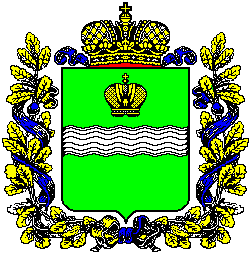 Правительство Калужской областиПОСТАНОВЛЕНИЕ_________________                                                  		                                    №________Об утверждении распределения иных межбюджетных трансфертов местным бюджетам из областного бюджета 
на финансовое обеспечение расходных обязательств муниципальных образований Калужской области и о внесении изменений в распределение объемов иных межбюджетных трансфертов местным бюджетам из областного бюджета 
на финансовое обеспечение расходных обязательств муниципальных образований Калужской областиВ соответствии с пунктом 2 статьи 7 Закона Калужской области 
«О межбюджетных отношениях в Калужской области», абзацем вторым пункта 5 
и пунктом 6 статьи 14 Закона Калужской области «Об областном бюджете на 2021 год 
и на плановый период 2022 и 2023 годов», постановлением Правительства Калужской области от 20.12.2019 № 826 «Об утверждении Положения о методике распределения иных межбюджетных трансфертов местным бюджетам из областного бюджета 
на финансовое обеспечение расходных обязательств муниципальных образований Калужской области и правилах их предоставления» (в ред.
постановления Правительства Калужской области от 17.02.2021 № 74) 
Правительство Калужской области ПОСТАНОВЛЯЕТ:1. Утвердить распределение иных межбюджетных трансфертов местным бюджетам из областного бюджета на финансовое обеспечение расходных обязательств муниципальных образований Калужской области согласно приложению № 1
к настоящему постановлению.2. Внести изменения в распределение объемов иных межбюджетных трансфертов местным бюджетам из областного бюджета на финансовое обеспечение расходных обязательств муниципальных образований Калужской области согласно 
приложению № 2 к настоящему постановлению.3. Настоящее постановление вступает в силу со дня его официального опубликования.Губернатор Калужской области					                     В.В. Шапша                                                                                        СОГЛАСОВАНО:Лобач И.А.(4842) 57 48 61Приложение № 1 к постановлениюПравительства Калужской областиот _____________ года  № _____Распределение иных межбюджетных трансфертов местным бюджетам 
из областного бюджета на финансовое обеспечение расходных обязательств муниципальных образований Калужской областиПриложение № 2 к постановлению Правительства Калужской областиот _____________ № ________Изменения в распределение объемов иных межбюджетных трансфертов местным бюджетам из областного бюджета на финансовое обеспечение расходных обязательств муниципальных образований Калужской областиПОЯСНИТЕЛЬНАЯ ЗАПИСКАк проекту постановления Правительства Калужской области 
«Об утверждении распределения иных межбюджетных трансфертов местным бюджетам из областного бюджета на финансовое обеспечение расходных обязательств муниципальных образований Калужской области и о внесении изменений в распределение объемов иных межбюджетных трансфертов местным бюджетам из областного бюджета на финансовое обеспечение расходных обязательств муниципальных образований Калужской области»В соответствии с Положением о методике распределения иных межбюджетных трансфертов местным бюджетам из областного бюджета на финансовое обеспечение расходных обязательств муниципальных образований Калужской области и правилах 
их предоставления, утвержденным постановлением Правительства Калужской области 
от 20.12.2019 № 826 (в редакции постановления Правительства Калужской области 
от 17.02.2021 № 74), министерством финансов области рассмотрены заявки муниципальных образований Калужской области с просьбой о выделении бюджетных ассигнований на финансовое обеспечение расходных обязательств в виде иного межбюджетного трансферта. Заявки содержат всю необходимую информацию, 
в том числе обоснование необходимости выделения средств с указанием цели 
их использования, расчеты, подтверждающие запрашиваемую сумму и подтверждение обязательства администрации муниципального образования о выполнении мероприятий в текущем финансовом году.Кроме того в соответствии с пунктом 6 статьи 14 Закона Калужской области 
«Об областном бюджете на 2021 год и на плановый период 2022 и 2023 годов» данным проектом постановления предусмотрено изменение ранее распределенных объемов иных межбюджетных трансфертов.В соответствии с пунктом 9 указанного Положения министерством финансов области подготовлен проект постановления Правительства области «Об утверждении распределения иных межбюджетных трансфертов местным бюджетам из областного бюджета на финансовое обеспечение расходных обязательств муниципальных образований Калужской области и о внесении изменений в распределение объемов иных межбюджетных трансфертов местным бюджетам из областного бюджета на финансовое обеспечение расходных обязательств муниципальных образований Калужской области».Проект данного постановления Правительства области размещен на официальном сайте министерства финансов Калужской области в сети Интернет. Принятие данного постановления не повлечет за собой выделения дополнительных финансовых средств 
из областного бюджета.Министр финансов                                                                 		         В.И. АвдееваЗаместитель Губернатора области –руководитель администрации Губернатора области                                                                                                                      К.С. БашкатоваЗаместитель Губернатора областиВ.И. ПоповЗаместитель Губернатора области Д.О. РазумовскийНачальник правового управления –                                                    заместитель руководителяадминистрации Губернатора области  С.Н. ПолудненкоНачальник отдела организации деятельности Правительства  областиС.М. СорокинМинистр финансов области                                                                 В.И. АвдееваМинистр образования  инауки областиА.С. АникеевМинистр конкурентной политики областиН.В. ВладимировМинистр дорожного хозяйства областиМ.Л. ГолубевМинистр сельского хозяйства областиЛ.С. ГромовМинистр природных ресурсов и экологии                                       областиВ.И. ЖипаМинистр внутренней политики и массовых коммуникаций областиО.А. КалугинМинистр труда и социальной защиты областиП.В. КоноваловМинистр строительства и жилищно-коммунального хозяйства областиВ.В. ЛежнинИ.о. министра здравоохранения областиК.В. ПахоменкоМинистр спорта областиО.Э. СердюковМинистр культуры областиП.А. СусловНаименование муниципального образованияСумма, руб.Муниципальный район «Бабынинский район»127 300,00Муниципальный район «Барятинский район»129 800,00Муниципальный район «Боровский район115 300,00Муниципальный район «Думиничский район»130 200,00Муниципальный район «Жиздринский район»129 595,00Муниципальный район «Износковский район»127 300,00Муниципальный район «Город Киров и Кировский район»127 300,00Муниципальный район «Козельский район»127 300,00Муниципальный район «Мещовский район»130 200,00Муниципальный район «Ульяновский район»128 406,00Муниципальный район «Ферзиковский район»129 544,00Муниципальный район «Хвастовичский район»130 200,00ИТОГО                            1 532 445,00Наименование муниципального образованияСумма, руб.Муниципальный район «Дзержинский район»10 789 593,00Муниципальный район «Жуковский район»252 200,00Муниципальный район «Куйбышевский район»14 270 548,47Муниципальный район «Город Людиново и Людиновский район»7 130 200,00Муниципальный район «Малоярославецкий район»40 127 300,00Муниципальный район «Медынский район»10 130 200,00Муниципальный район «Мосальский район»7 506 820,00Муниципальный район «Перемышльский район»10 130 200,00Муниципальный район «Спас-Деменский район»8 602 957,60Муниципальный район «Сухиничский район»227 300,00Муниципальный район «Тарусский район»6 999 344,00Муниципальный район «Юхновский район»41 040 427,20Городской округ «Город Калуга»130 924 286,85Городской округ «Город Обнинск»40 006 211,63ИТОГО328 137 588,75